Коледното тържество в училището изпълни празника с български традиции. Учениците отбелязаха настъпващите коледно-новогодишни празници. Всички деца посрещнаха Дядо Коледа, а той раздаде на всеки заслужен подарък.Пожелаваме на всички светли празници: „Най-важното не е под елхата, а са тези около нея и заедно с нас“. Весели празници!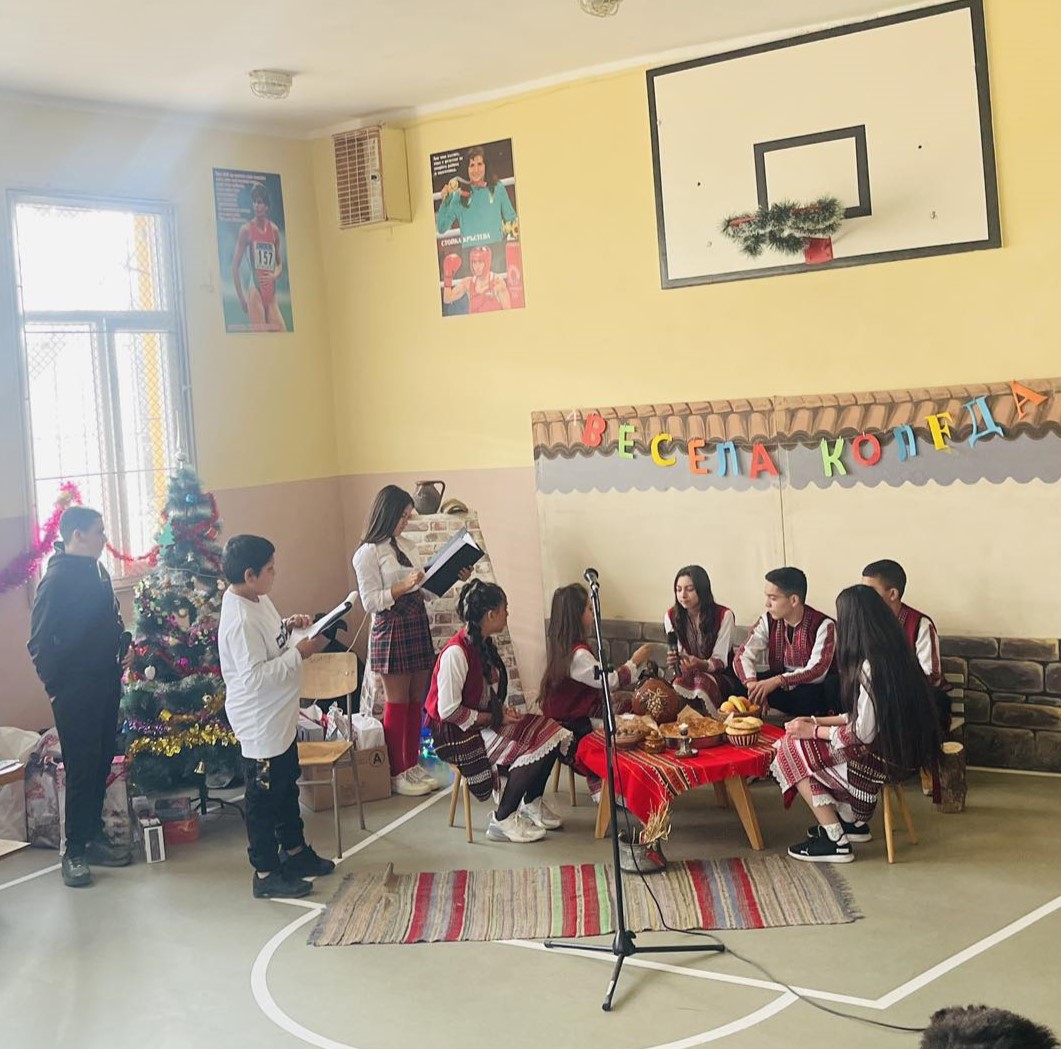 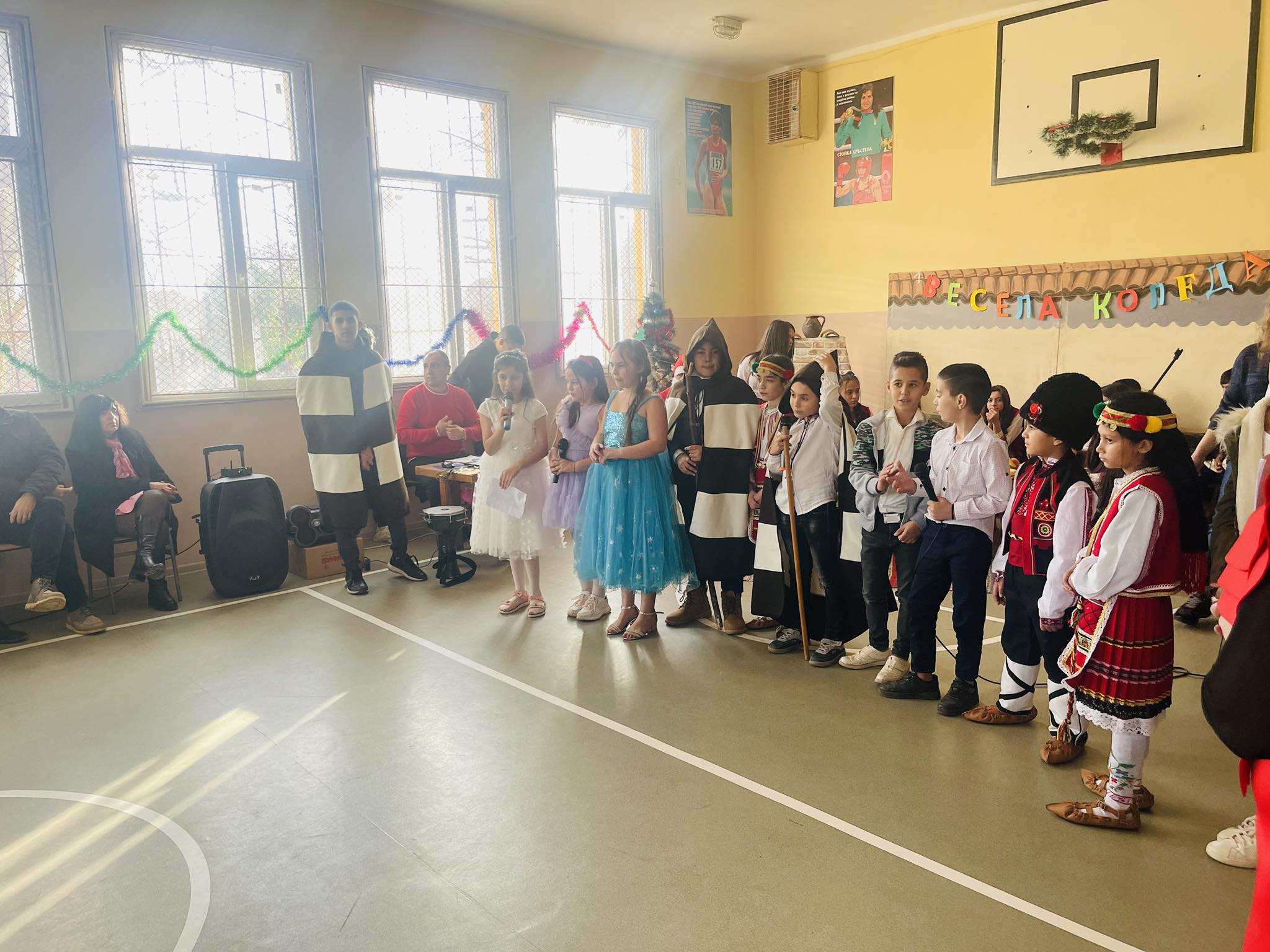 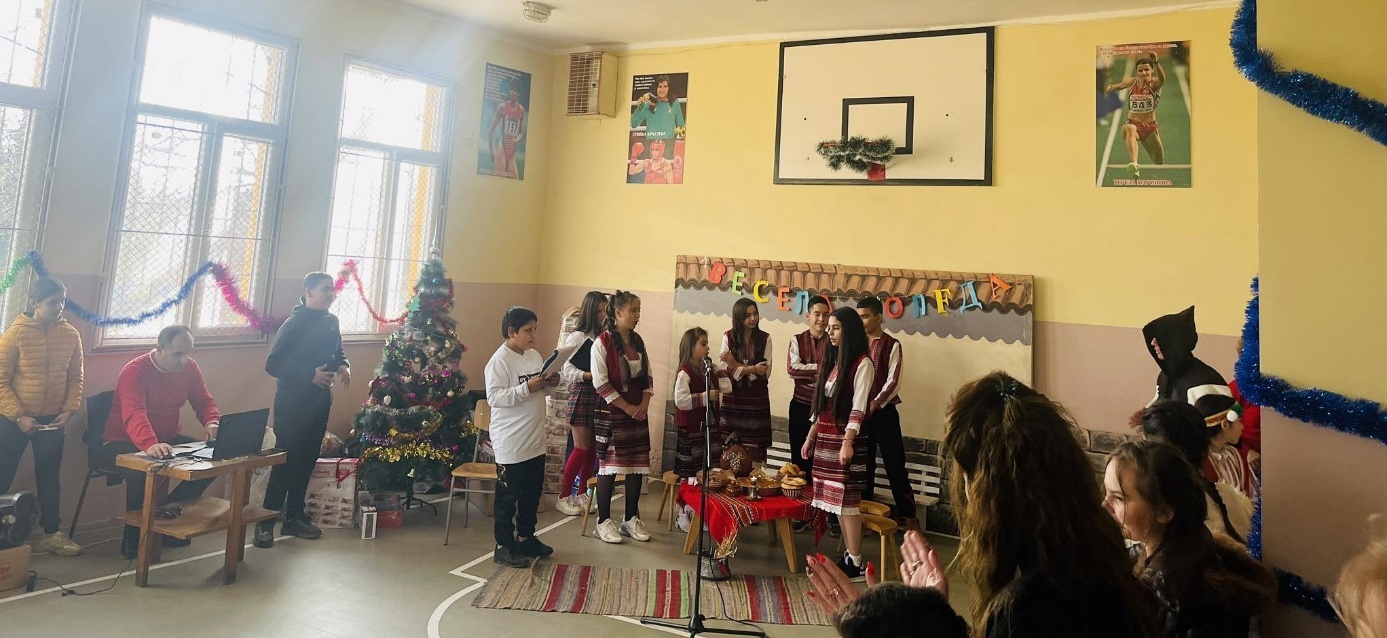 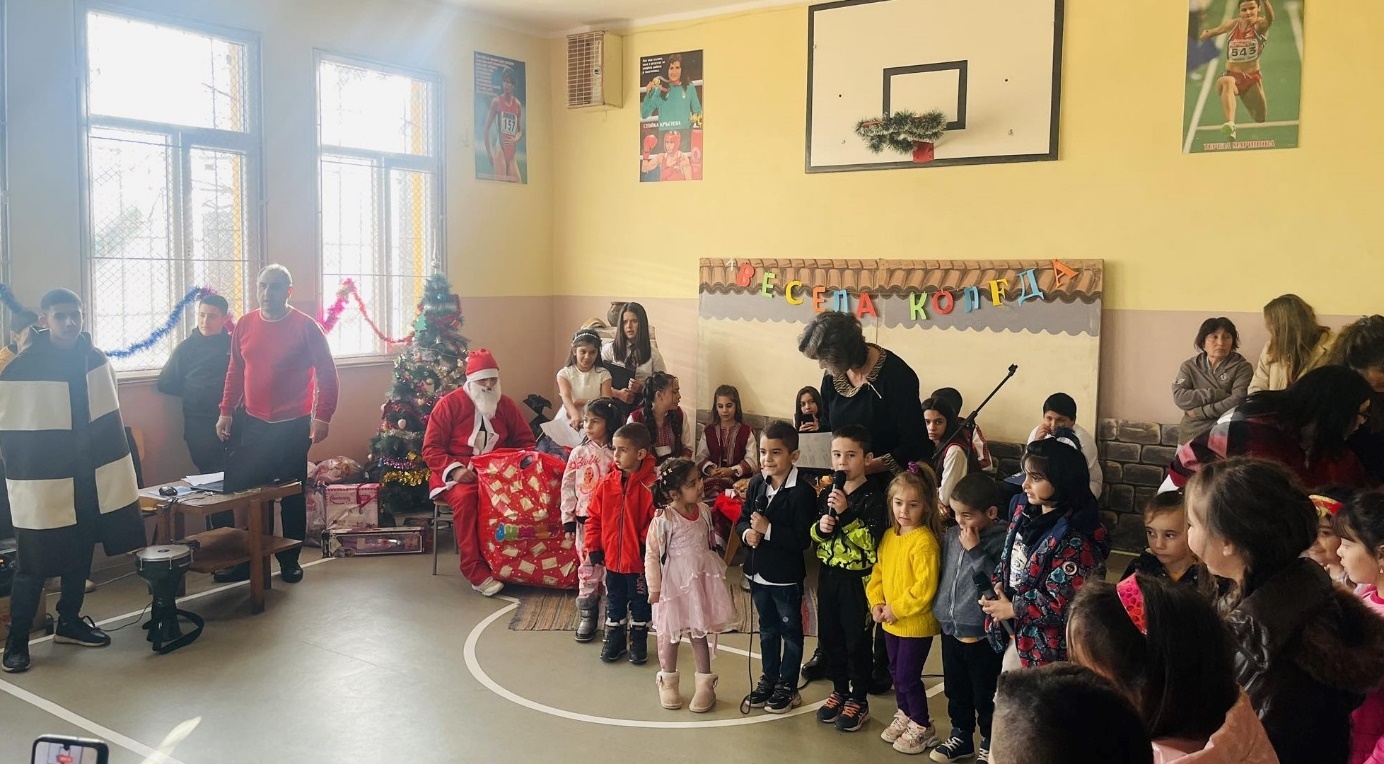 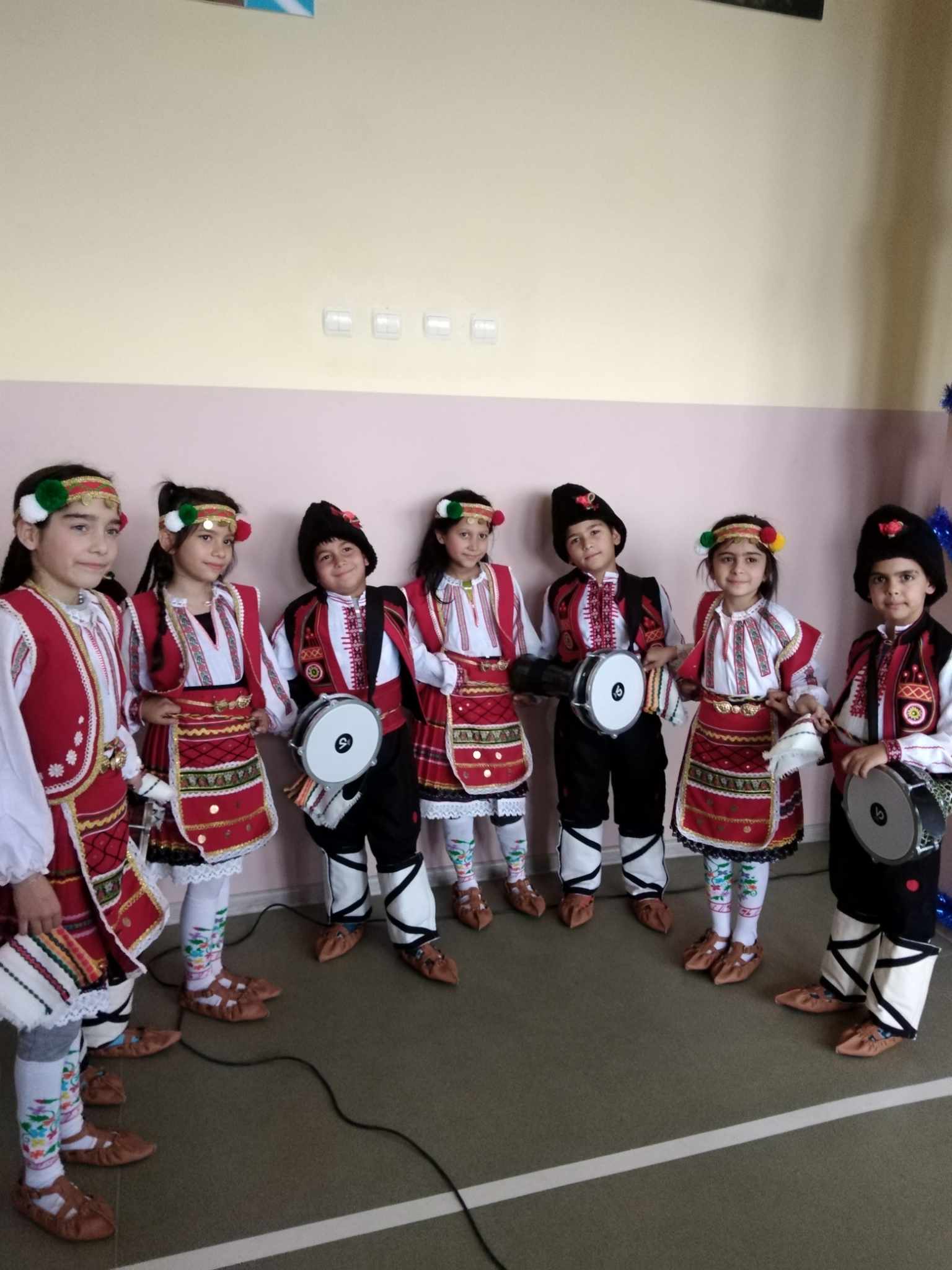 